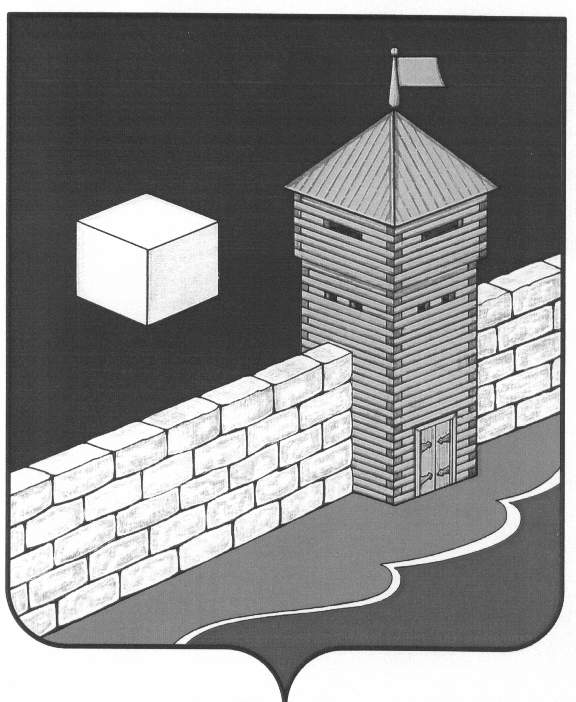 АДМИНИСТРАЦИЯ ЕТКУЛЬСКОГО МУНИЦИПАЛЬНОГО РАЙОНАПОСТАНОВЛЕНИЕ 10.03.2017    № 97            с.ЕткульО создании общественной комиссии для организации общественного обсуждения проекта муниципальной программы «Формирование современной городской среды на 2017 год» в Еткульском муниципальном районе, проведения комиссионной оценки предложений заинтересованных лиц, а также для осуществления контроля за реализацией  муниципальной программы 	В соответствии со статьей 179 Бюджетного кодекса Российской Федерации, Федеральным законом от 06.10.2003 года №131-ФЗ «Об общих принципах организации местного самоуправления в Российской Федерации», Постановлением Правительства РФ от 10.02.2017 № 169 "Об утверждении Правил предоставления и распределения субсидий из федерального бюджета бюджетам субъектов Российской Федерации на поддержку государственных программ субъектов Российской Федерации и муниципальных программ формирования современной городской среды", Методическими рекомендациями Министерства строительства и жилищно-коммунального хозяйства Российской Федерации «По подготовке государственных (муниципальных) программ «Формирование современной городской среды» в рамках реализации приоритетного проекта «Формирование комфортной городской среды», руководствуясь Уставом Еткульского муниципального районаадминистрация Еткульского муниципального района ПОСТАНОВЛЯЕТ:Создать общественную комиссию для организации общественного обсуждения проекта муниципальной программы «Формирование современной городской среды на 2017 год» в Еткульском муниципальном районе, проведения комиссионной оценки предложений заинтересованных лиц, а также для осуществления контроля за реализацией  муниципальной программы (далее - комиссия) в составе согласно приложению 1 к настоящему постановлению. Утвердить Порядок организации деятельности общественной комиссии согласно приложению 2 к настоящему постановлению.  Разместить настоящее постановление на официальном сайте администрации Еткульского муниципального района в сети «Интернет».Контроль за исполнением настоящего постановления возложить на Первого заместителя главы Еткульского района А.Н.КонстантиноваГлава Еткульскогомуниципального района 			            	         В.Н. ГоловчинскийЕкатерина Васильевна Исаевател.: 8(351 45) 2-12-34Приложение 1к постановлению администрации Еткульского муниципального районаот «10» марта 2017 года  № 97Состав общественной комиссии Константинов Алексей Николаевич – первый заместитель главы Еткульского района, председатель комиссии;Красильников Антон Павлович – начальник МКУ «Служба ЖКХ», заместитель председателя;Исаева Екатерина Васильевна – и.о. начальника управления строительства и архитектуры администрации Еткульского муниципального района, секретарь комиссии;Марченко Валерий Николаевич – директор ЕМУПМОКХ, член комиссии;Кандлин Ирина Георгиевна – директор ООО УК «Возрождение», член комиссии;Наумов Виктор Анатольевич  - директор МУП ЖКХ с.Коелга, член комиссии;Грамович Ирина Николаевна – председатель ТСЖ «Каратабанское», член комиссии;Васильева Наталья Николаевна – депутат Совета депутатов Еткульского сельского поселения, член комиссии;Шатрова Вера Борисовна – представитель общественной палаты Еткульского муниципального района, член комиссии;Главы сельских поселений Еткульского муниципального района (по согласованию), члены комиссии.Приложение 2к постановлению администрации Еткульского муниципального районаот «10» марта 2017 года  № 97Порядокорганизации деятельности общественной комиссииОбщественная комиссия создана для организации общественного обсуждения проекта муниципальной программы «Формирование современной городской среды на 2017 год» в Еткульском муниципальном районе, проведения комиссионной оценки предложений заинтересованных лиц, а также для осуществления контроля за реализацией  муниципальной программы (далее – общественная комиссия).Общественная комиссия в своей деятельности руководствуется федеральным законодательством, нормативными правовыми актами Челябинской области и Еткульского муниципального района.Общественная комиссия формируется из представителей администрации Еткульского муниципального района, представителей общественных организаций, управляющих организаций и  разработчика муниципальной программы.Общественная комиссия осуществляет свою деятельность в соответствии с настоящим порядком.Руководство общественной комиссией осуществляет председатель, а в его отсутствие заместитель председателя.Организацию подготовки и проведения заседания общественной комиссии осуществляет секретарь.Заседание общественной комиссии правомочно, если на заседании присутствует более 50 процентов от общего числа ее членов. Каждый член Комиссии имеет 1 голос. Члены общественной комиссии участвуют в заседаниях лично.Решения общественной комиссии принимаются простым большинством голосов членов общественной комиссии, принявших участие в ее заседании. При равенстве голосов голос председателя Комиссии является решающим.Решения общественной комиссии оформляются протоколом в день их принятия, который подписывают члены общественной комиссии, принявшие участие в заседании. Не допускается заполнение протокола карандашом и внесение в него исправлений. Протокол заседания ведет секретарь общественной комиссии. Указанный протокол составляется в 2 экземплярах, один из которых остается в общественной комиссии.Протоколы общественной комиссии подлежат размещению на официальном сайте администрации Еткульского муниципального района: www.admetkul.ru в течение трех дней со дня подписания и утверждения протокола.Общественная комиссия осуществляет следующие функции:	1) контроль за соблюдением сроков и порядка проведения общественного обсуждения, в том числе направление для размещения на официальном сайте администрации Еткульского муниципального района www.admetkul.ru:	- информации о сроке общественного обсуждения проекта муниципальной программы;	- информации о сроке приема предложений по проекту программы, вынесенной на общественное обсуждение, и порядке их представления;	- информации о поступивших предложениях по проекту программы;	- информации о результатах проведения общественного обсуждения проекта программы, в том числе с учетом предложений заинтересованных лиц по дополнению адресного перечня дворовых территорий и адресного перечня муниципальных территорий общего пользования, на которых предлагается благоустройство;	- информации о сроке приема и рассмотрения заявок на включение в адресный перечень дворовых территорий проекта программы;	- информации о результатах оценки заявок для включения в адресный перечень дворовых территорий проекта программы;	- информации о формировании адресного перечня дворовых территорий и адресного перечня муниципальных территорий общего пользования по итогам общественного обсуждения и оценки заявок;	- утвержденной программы;	2) оценку предложений заинтересованных лиц по проекту муниципальной программы; 	3) прием, рассмотрение и оценку заявок заинтересованных лиц на включение в адресный перечень дворовых территорий проекта программы, в соответствии с порядком, утвержденным нормативным правовым актом администрации Еткульского муниципального района;	4) контроль за реализацией муниципальной программы.12.	Датой заседания общественной комиссии для формирования протокола оценки заявок заинтересованных лиц на включение в адресный перечень дворовых территорий проекта программы назначается третий рабочий день, следующий за датой окончания срока приема заявок.13.	Организационное и техническое обеспечение деятельности общественной комиссии осуществляется администрацией Еткульского муниципального района.